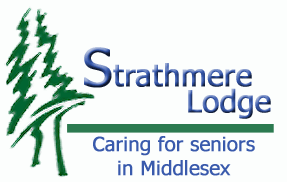 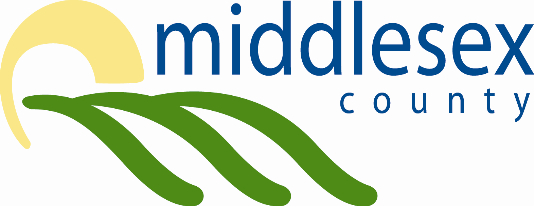 TO:		Residents and FamiliesFROM:	Brent Kerwin, AdministratorDATE:	October 1, 2020RE:		RESIDENTS LEAVING THE PREMISES			Effective immediately, please be advised that, in light of the threat of the “2nd Wave” of the COVID-19 virus, we have made the difficult decision to temporarily suspend the activity of residents leaving the premises.We do so for the safety of all 160 residents at The Lodge, and we look forward to the day when residents can resume off premises visits.